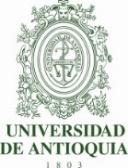 CONTROL DE PRESTAMO DE EQUIPOS PARA PRÁCTICASCONTROL DE PRESTAMO DE EQUIPOS PARA PRÁCTICASFACULTAD DE CIENCIAS EXACTAS Y NATURALESLABORATORIO DE FÍSICA     Fecha de Solicitud FACULTAD DE CIENCIAS EXACTAS Y NATURALESLABORATORIO DE FÍSICA     Haga clic aquí para escribir una fecha.1- SOLICITUD1- SOLICITUD1- SOLICITUDNombre de la prácticaCódigo del curso Responsable Aula NºHorarioFecha inicial Fecha final Haga clic aquí para escribir una fecha.Haga clic aquí para escribir una fecha.2- LISTADO DE EQUIPOS SOLICITADOS 2- LISTADO DE EQUIPOS SOLICITADOS 2- LISTADO DE EQUIPOS SOLICITADOS CANTIDADMARCADESCRIPCIÓNDEVOLICION DEVOLICION DEVOLICION ALMACENISTA RESPONSABLE  FECHA DE DEVOLICION Haga clic aquí para escribir una fecha.